Фото-отчет к проекту «Адаптация без слез»«Я хочу в ясли!»В ходе проектной деятельности мы проводили целый ряд игр:Игры на сближение малыша с воспитателем:Курица и цыплятки, Котятки, Маленькие зайчики, Иди ко мне, Пришел Петрушка, Хоровод с куклой, Птички и ветер, Покружимся, Прячем мишку, Солнышко и дождик, Поезд, Догонялки, Покатаемся на лошадке;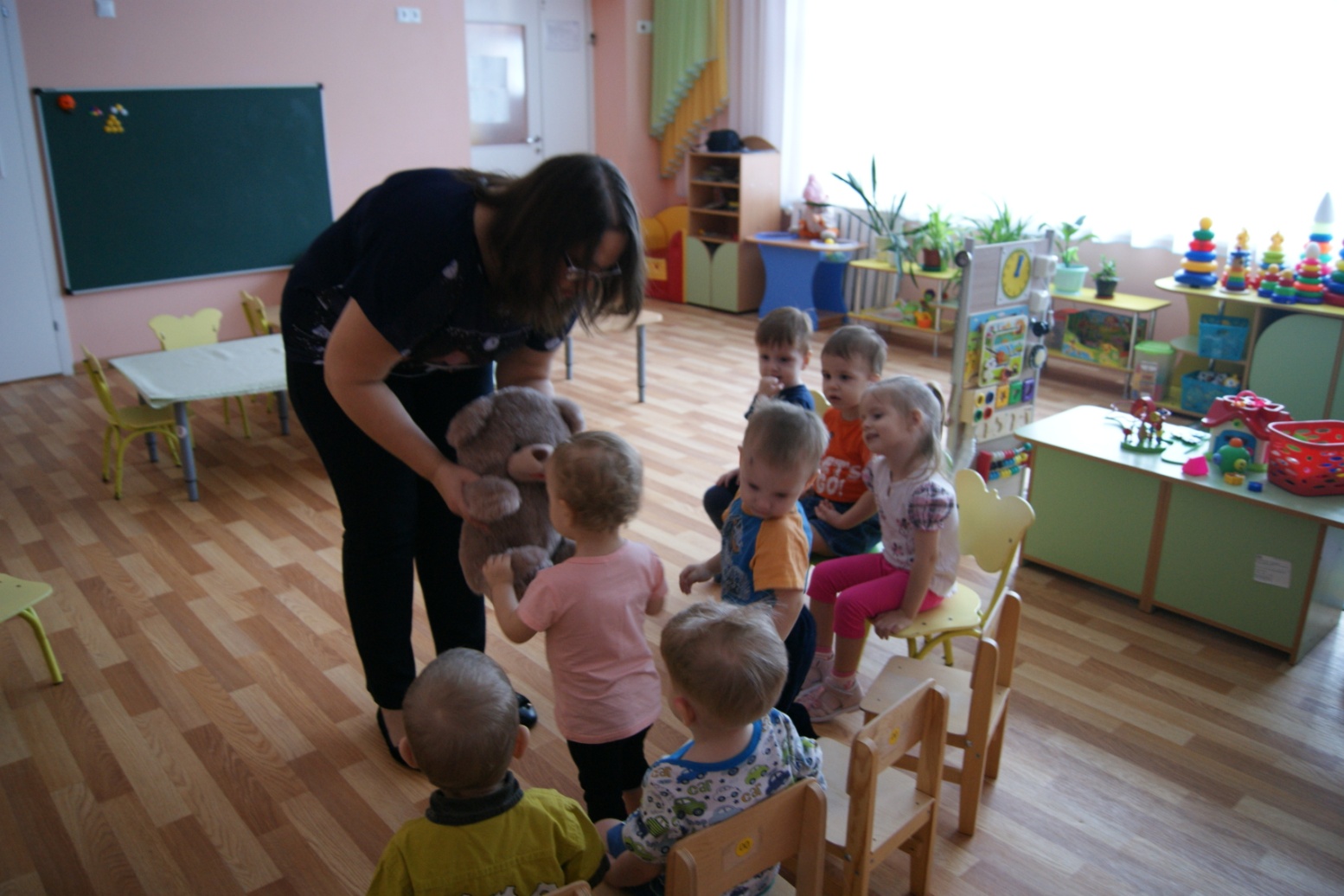 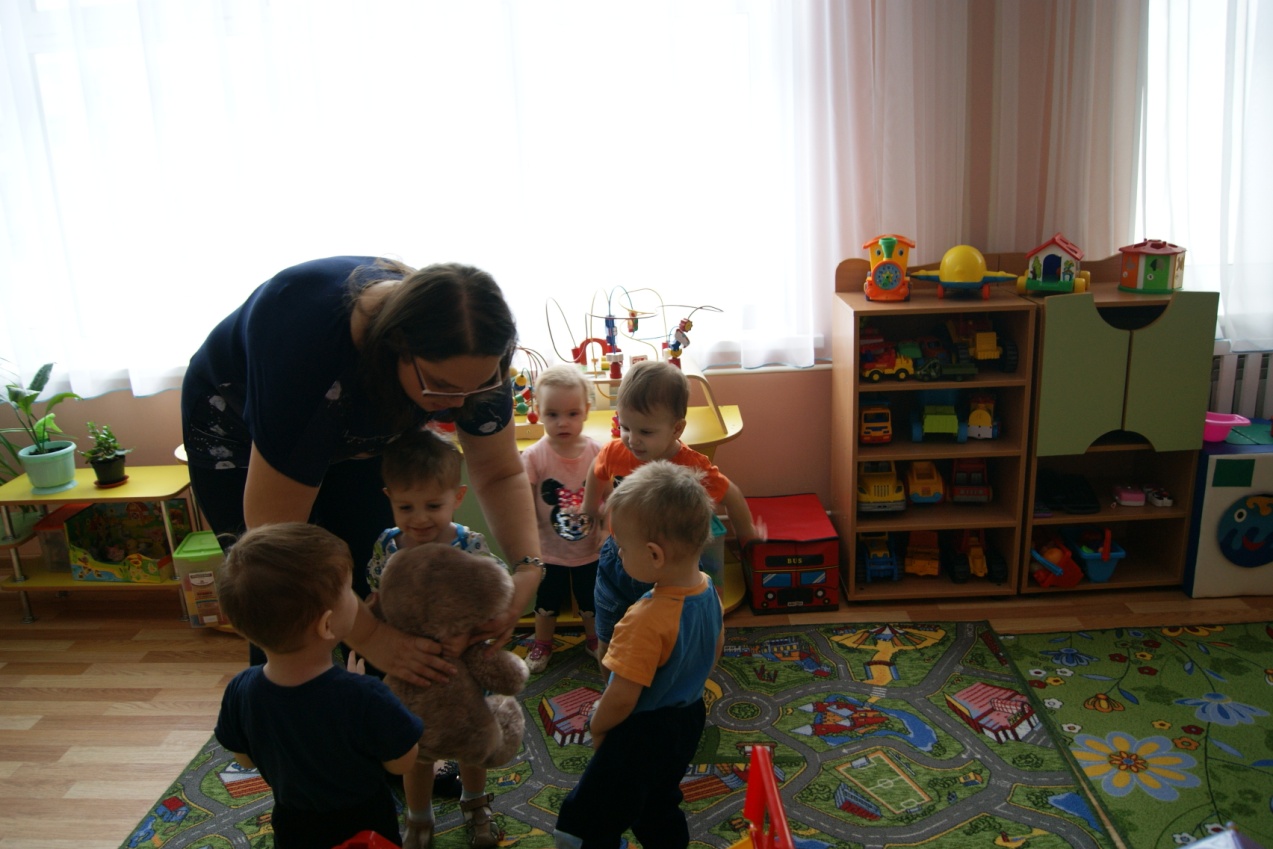 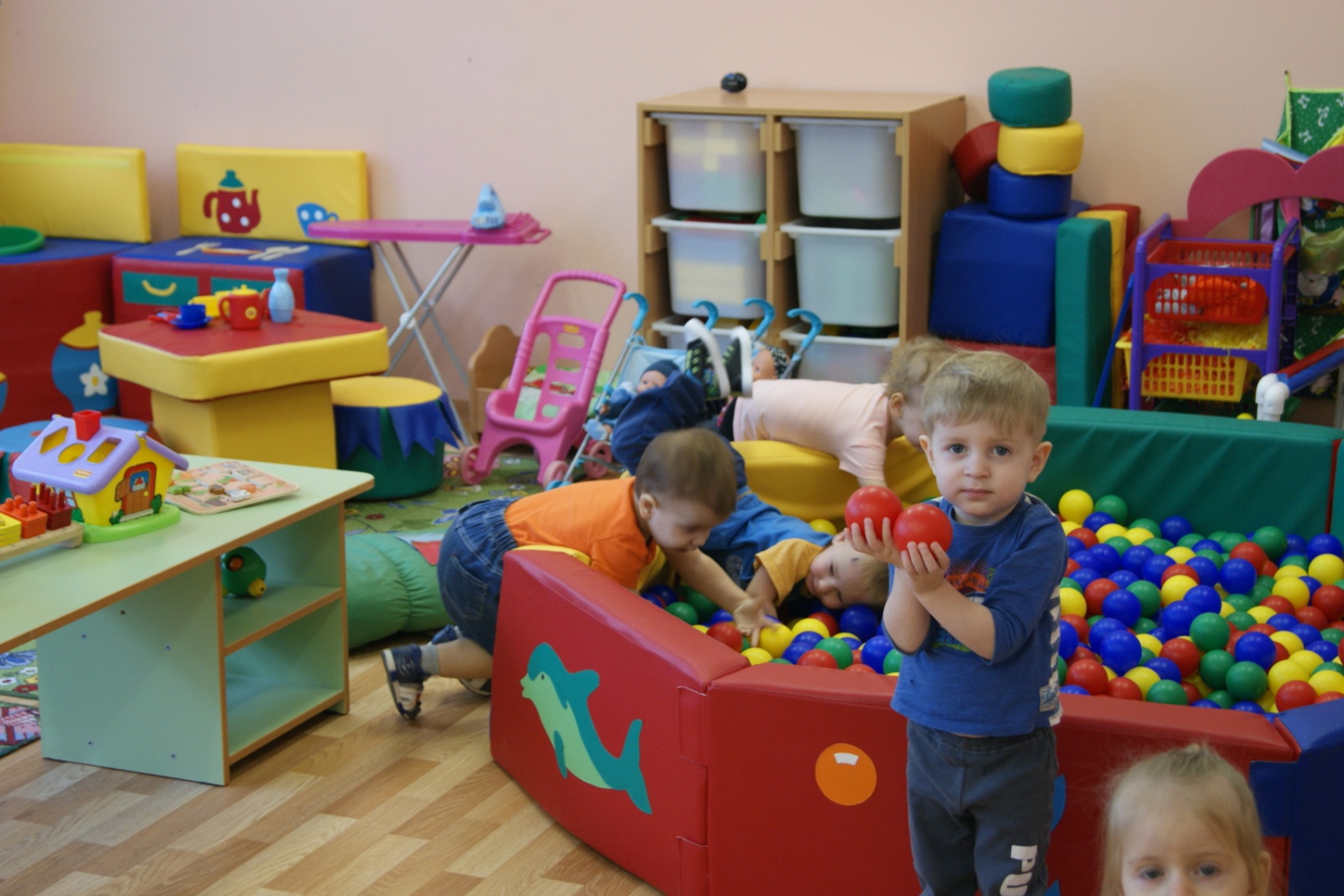 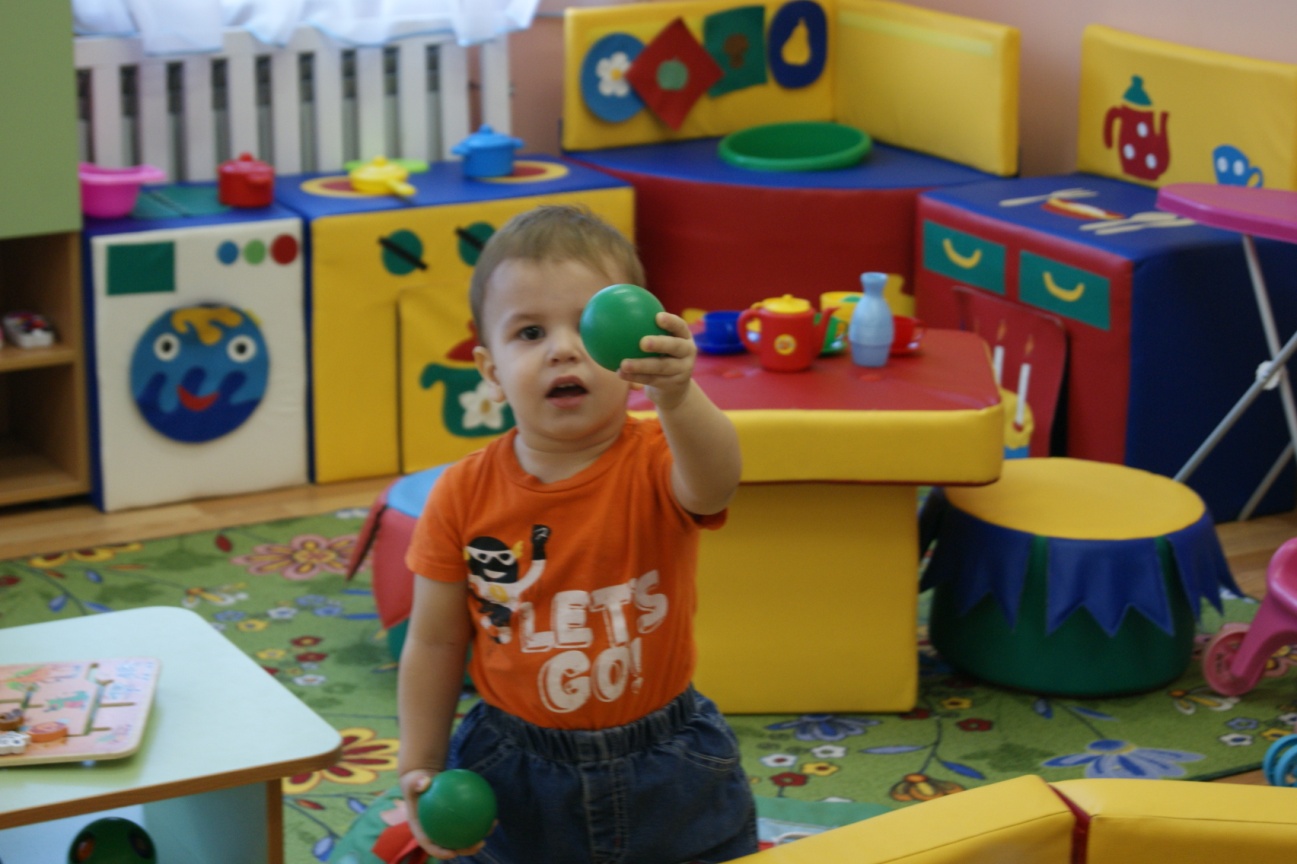 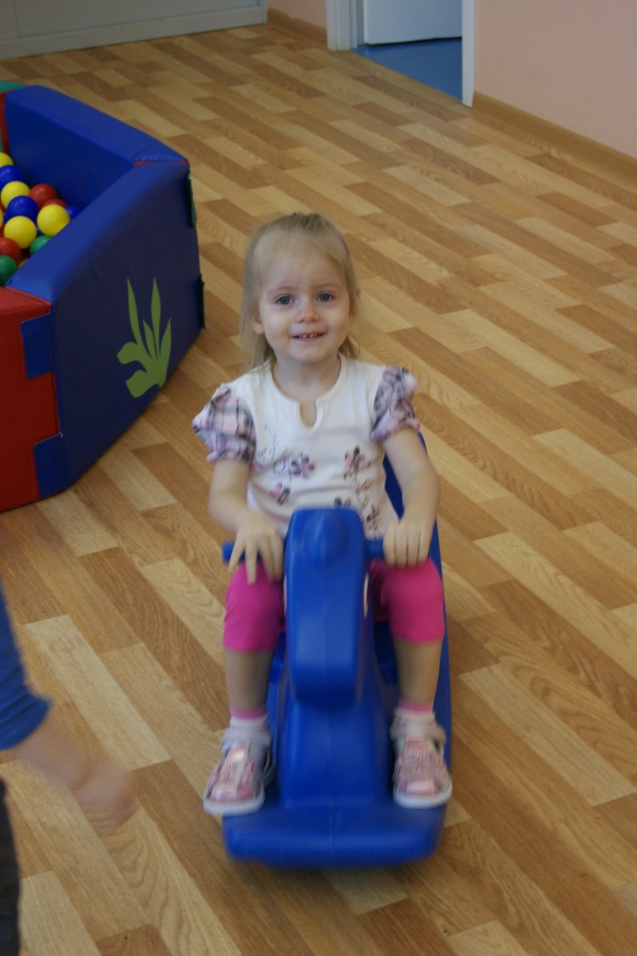 Игры на взаимодействие друг с другом: Передай колокольчик, Позови, Соберем игрушки, Зайка, Мы топаем ногами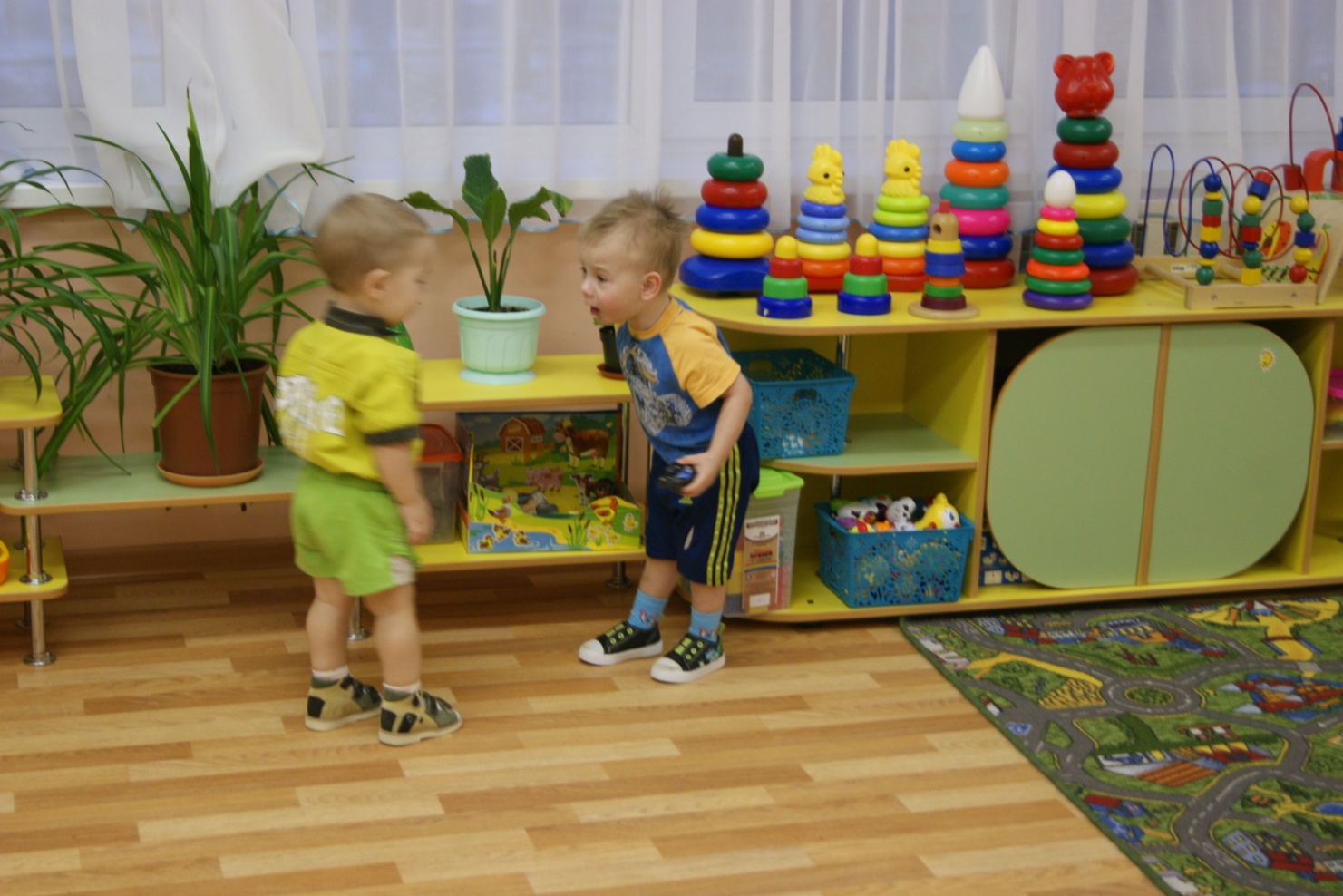 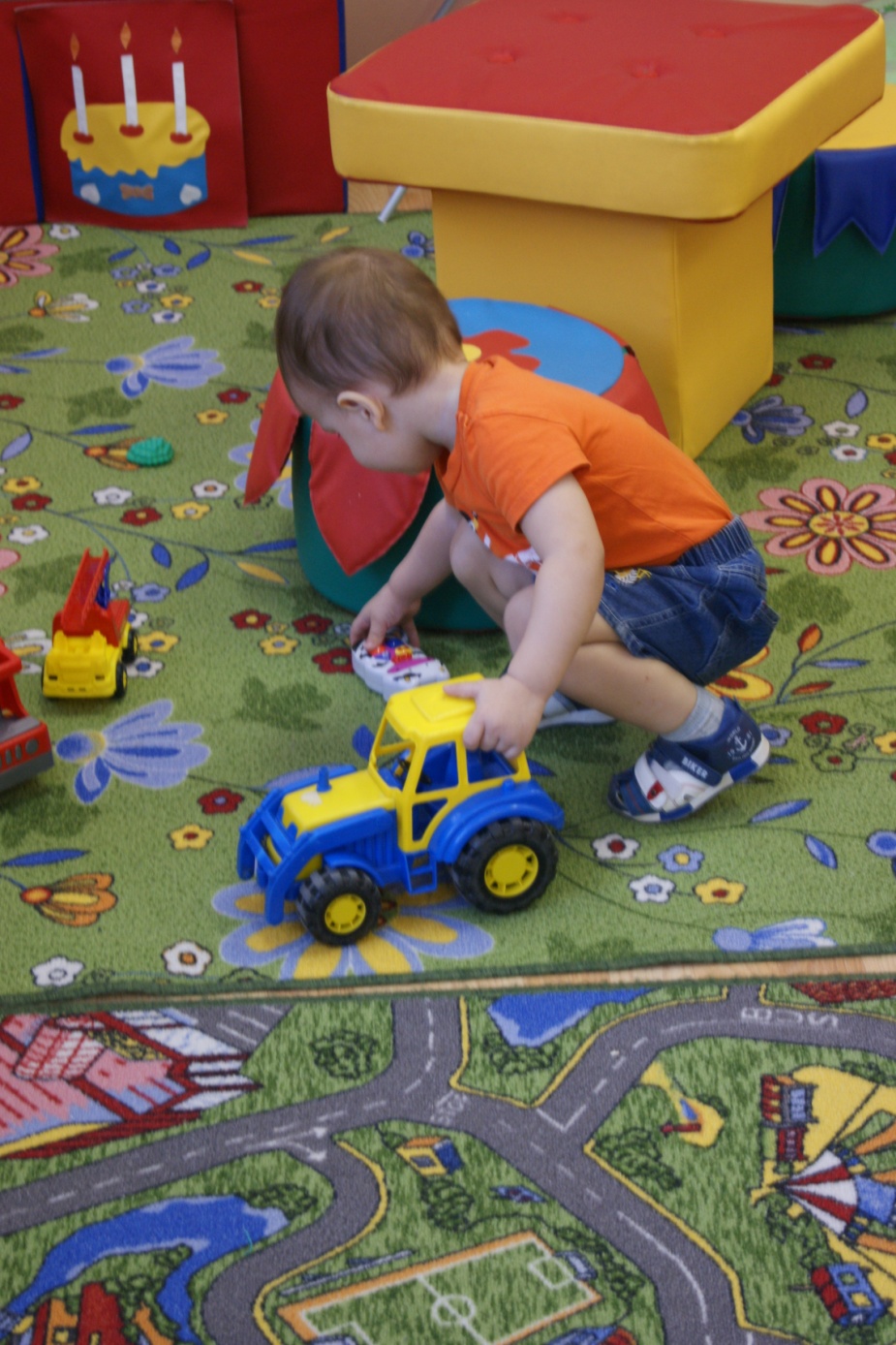 Игры-забавы:Цап, Курочка кудахчет, Звукоподражание, Пускание мыльных пузырей, Огуречик, Зимняя прогулка, По ровненькой дорожке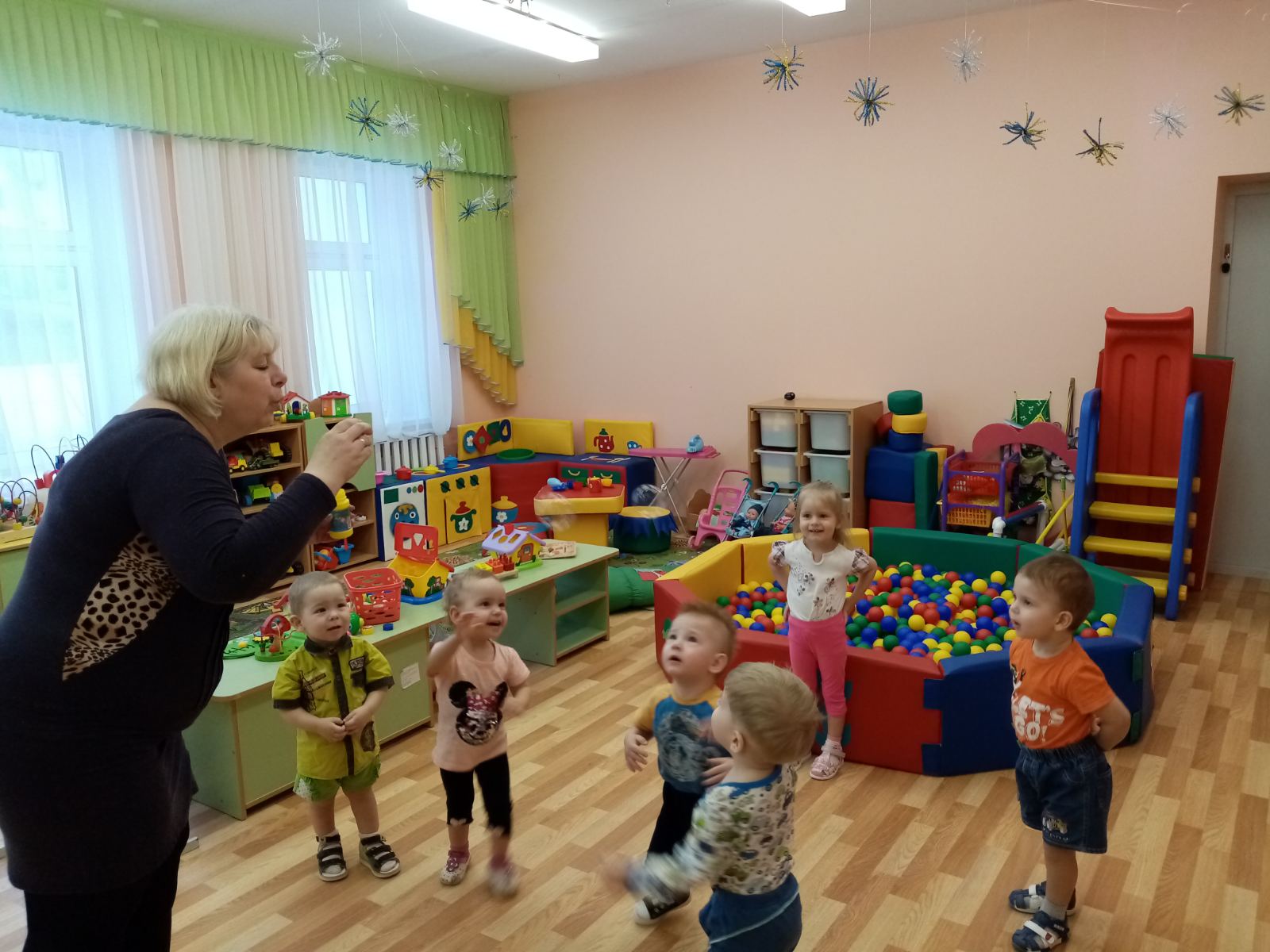 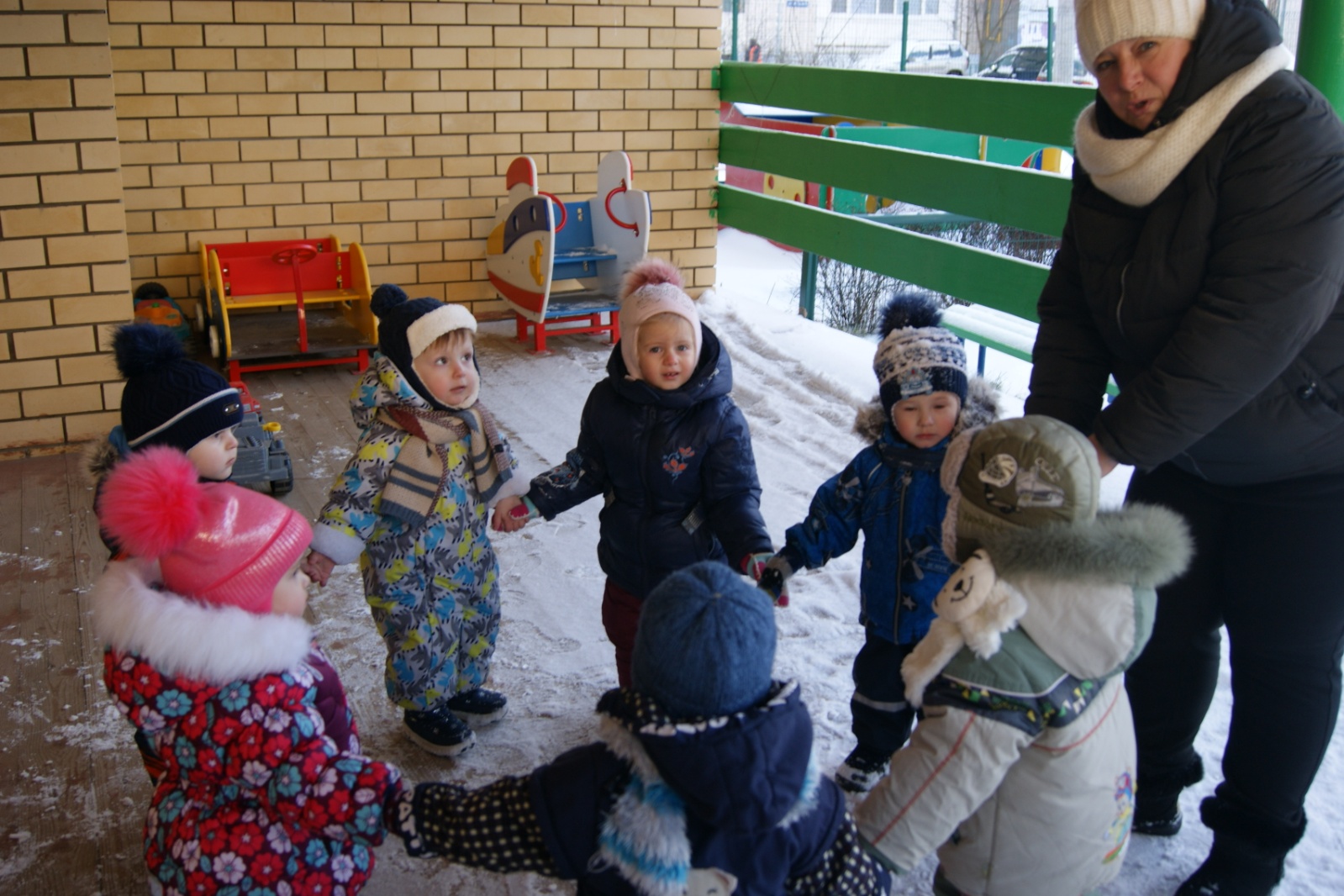 Игры-драматизации стихов и потешек с движениями:Мишка косолапый, Снежинки, Что у нас? Топаем-хлопаем, Мы ногами топ-топ, Застучали ножки, Как на горке-снег , Самолеты, Зайка серенький сидит, Два жучка, Лисичка, Здравствуйте! Мишка-танцор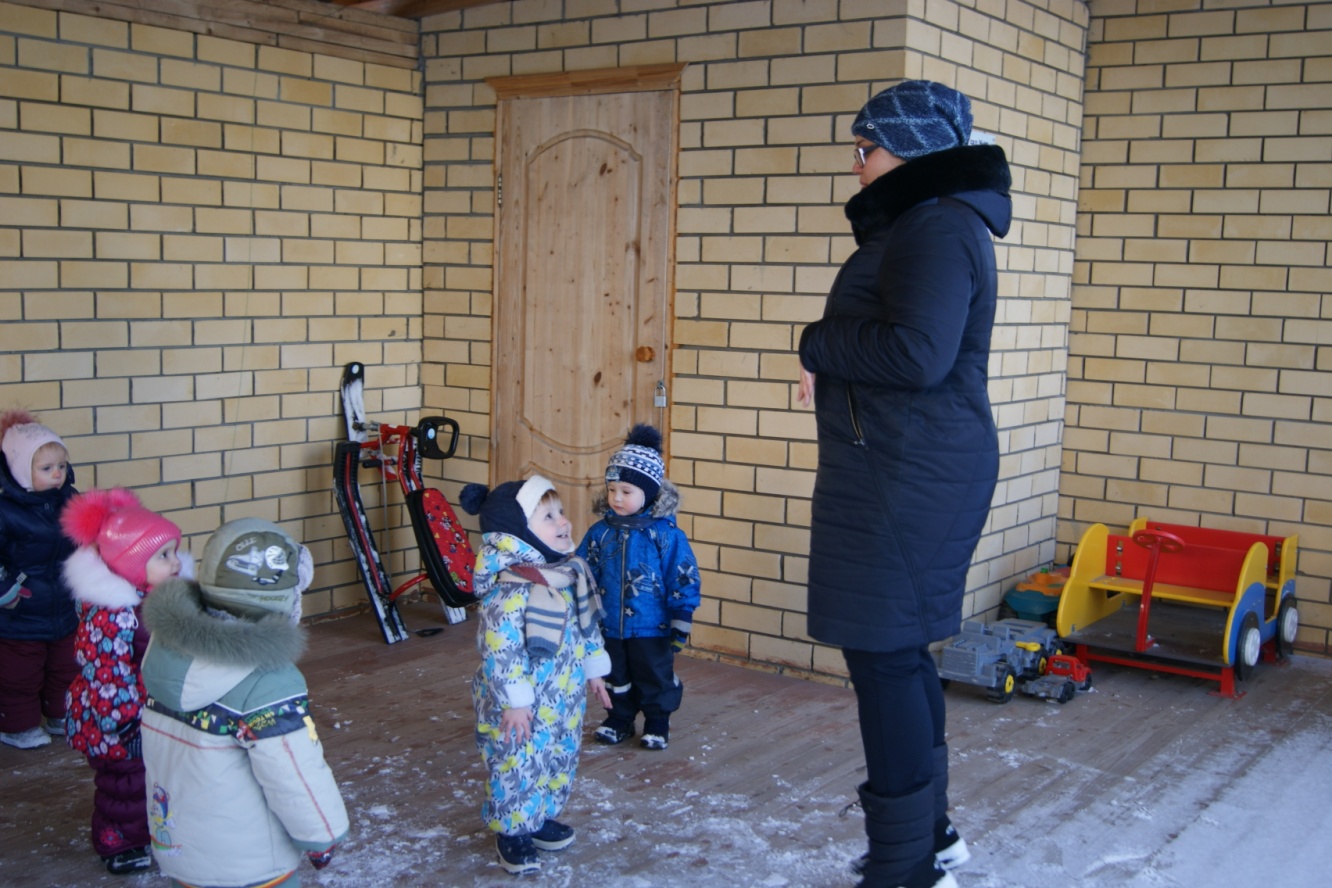 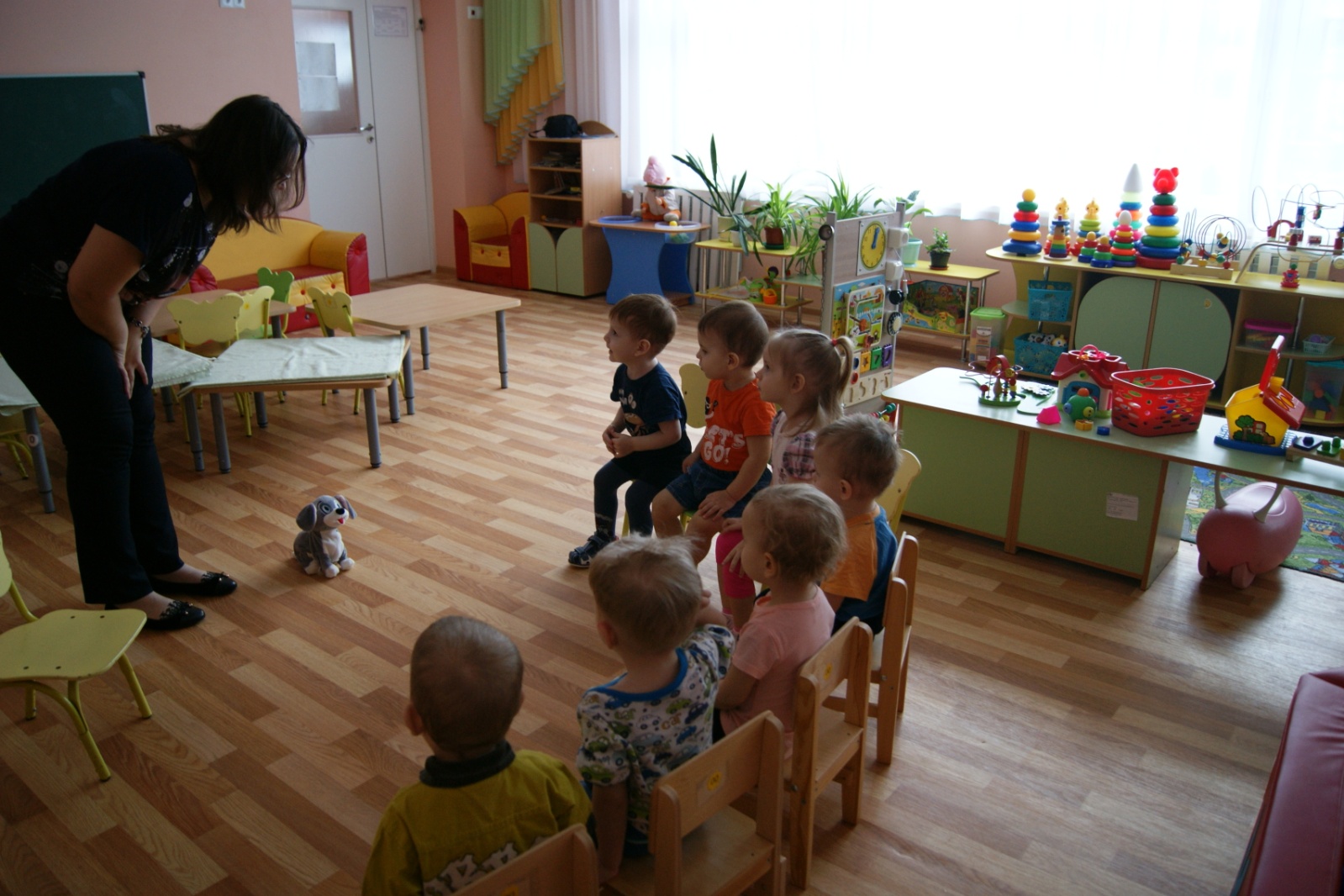 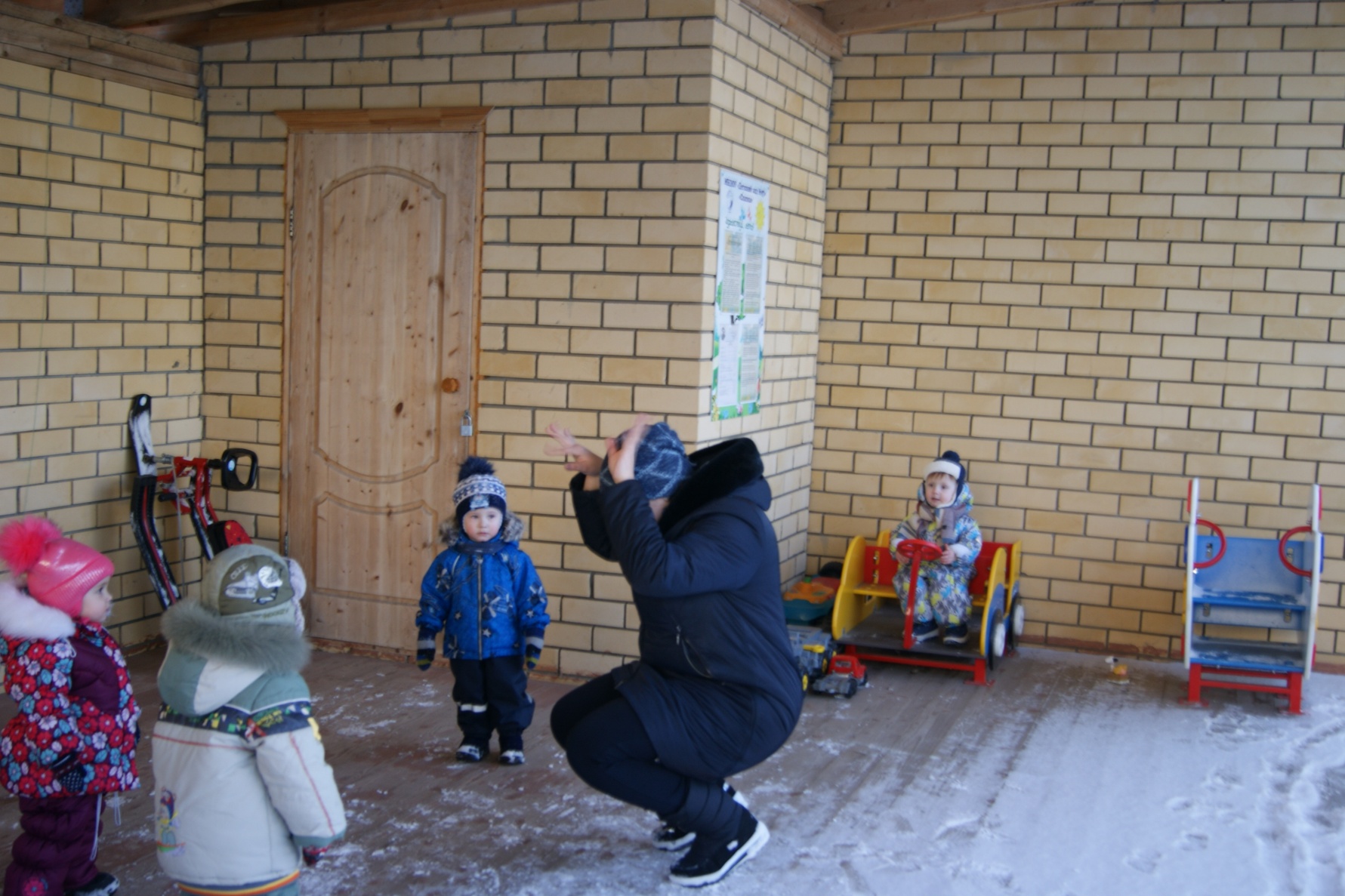 Адаптационная игра- занятие «Кот и мышата» «Курочка и цыплята» «В гостях у зайчика» «Солнышко»;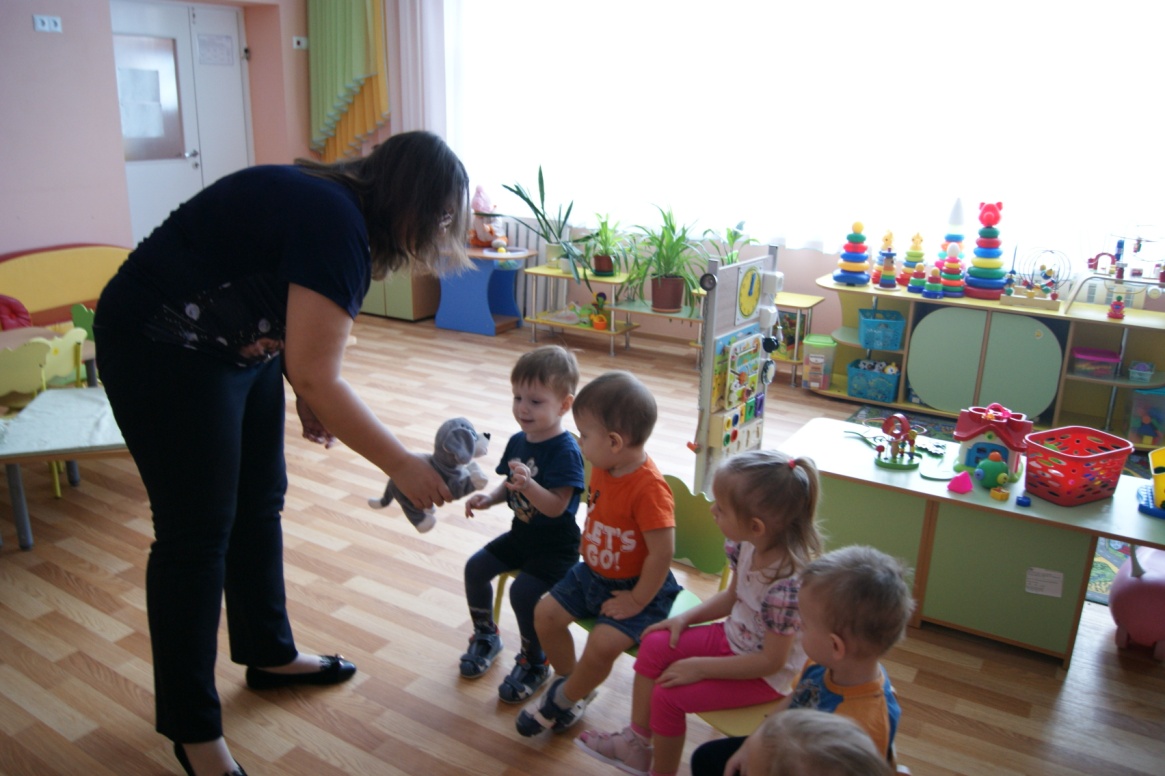 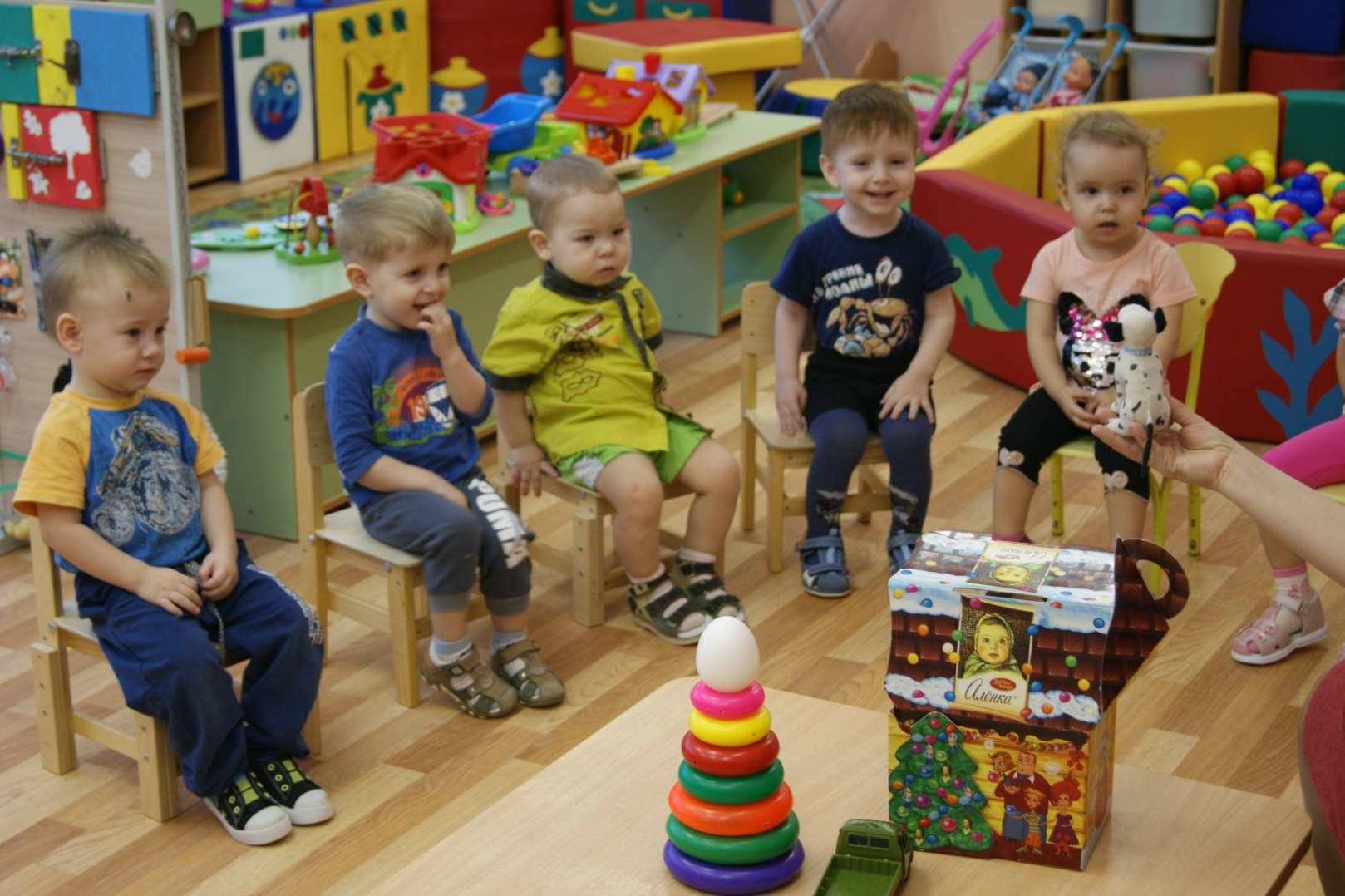 Новогоднее развлечение для детей;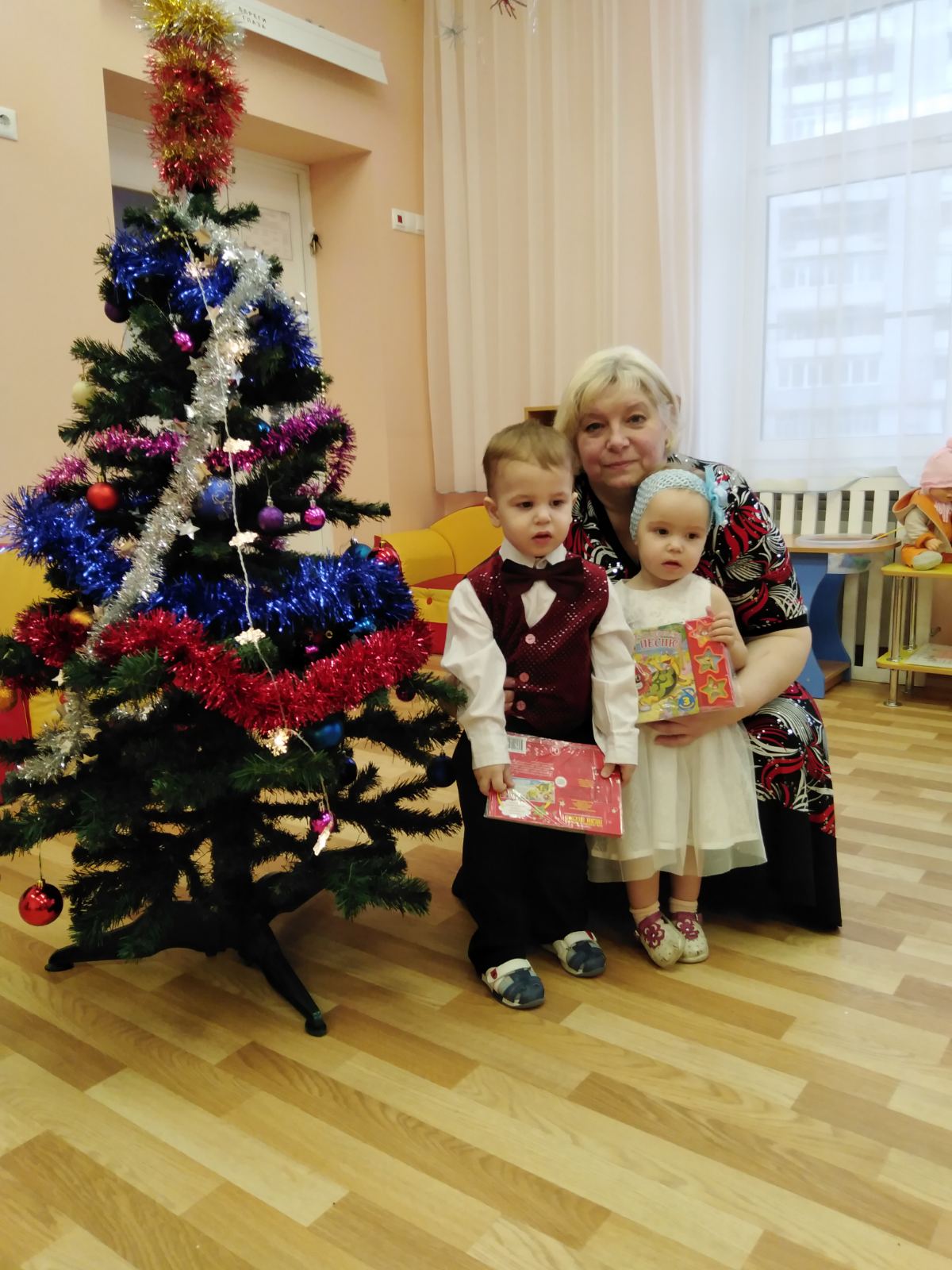 Режимные моменты сопровождались потешками.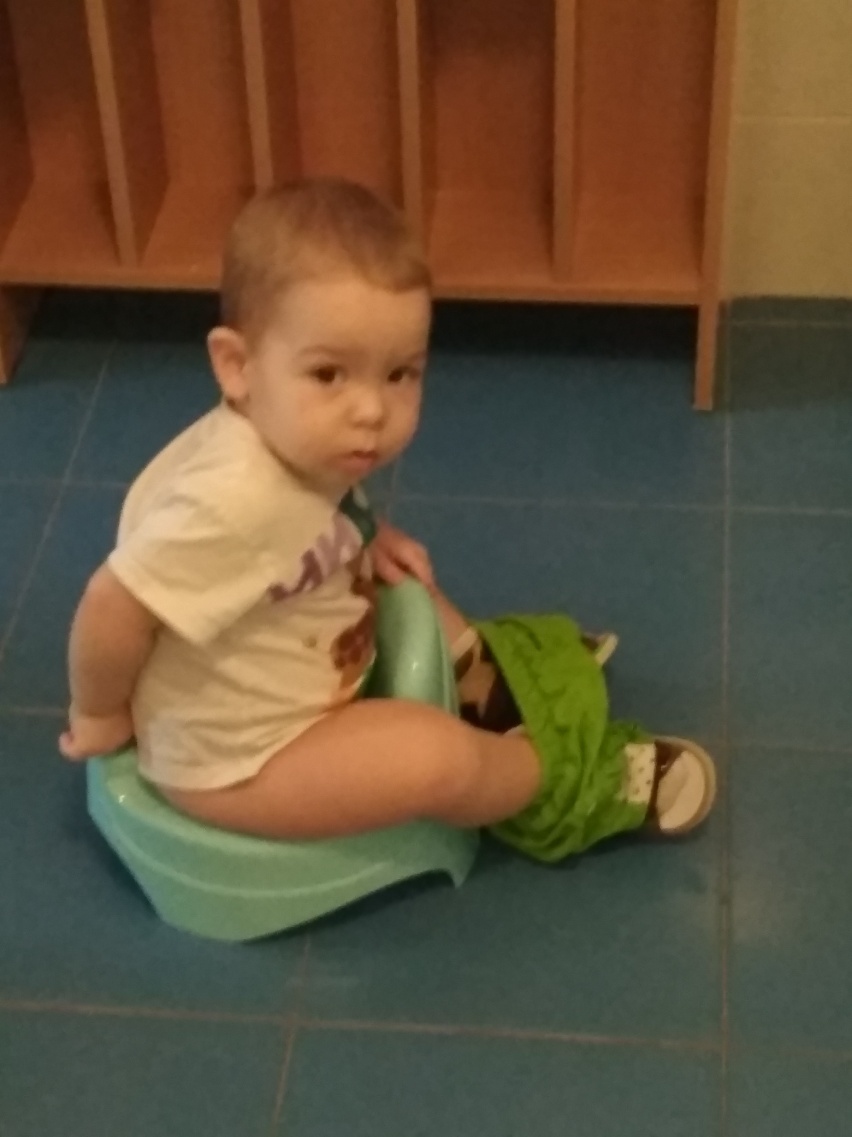 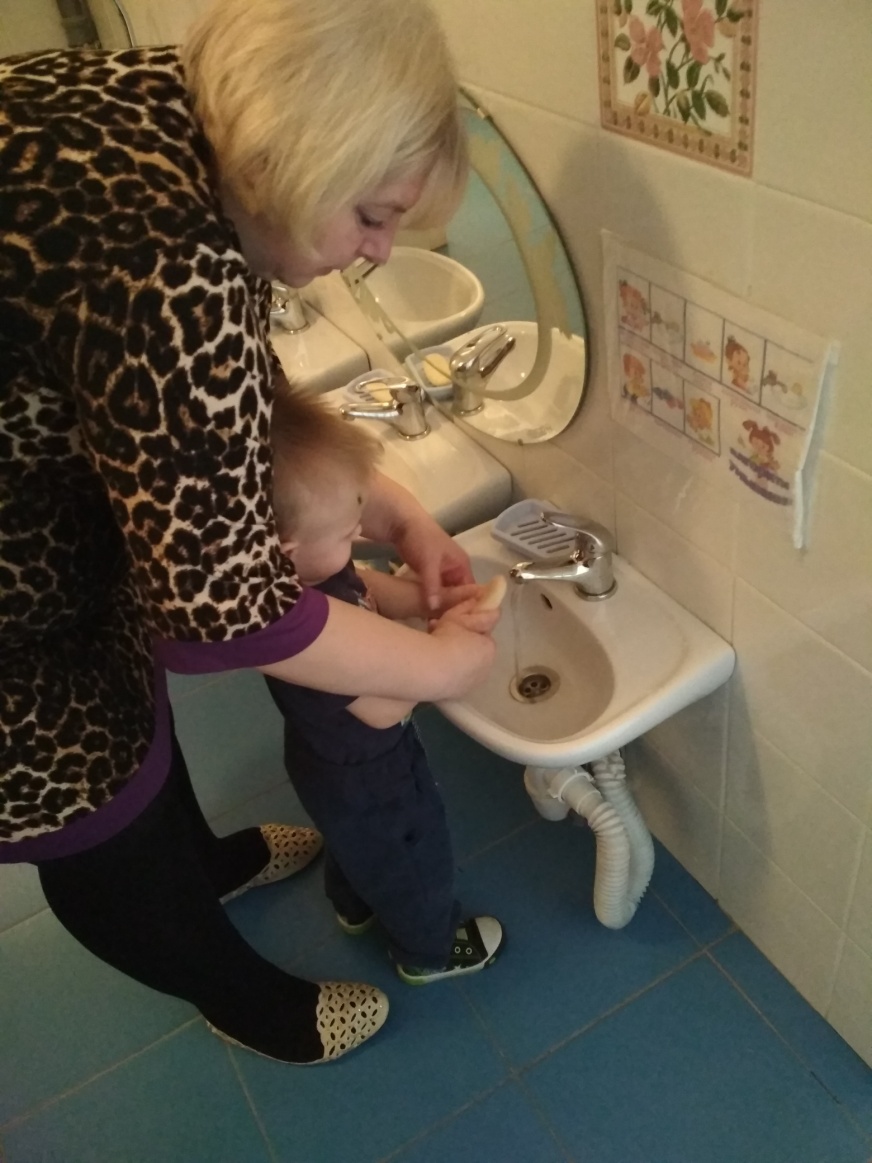 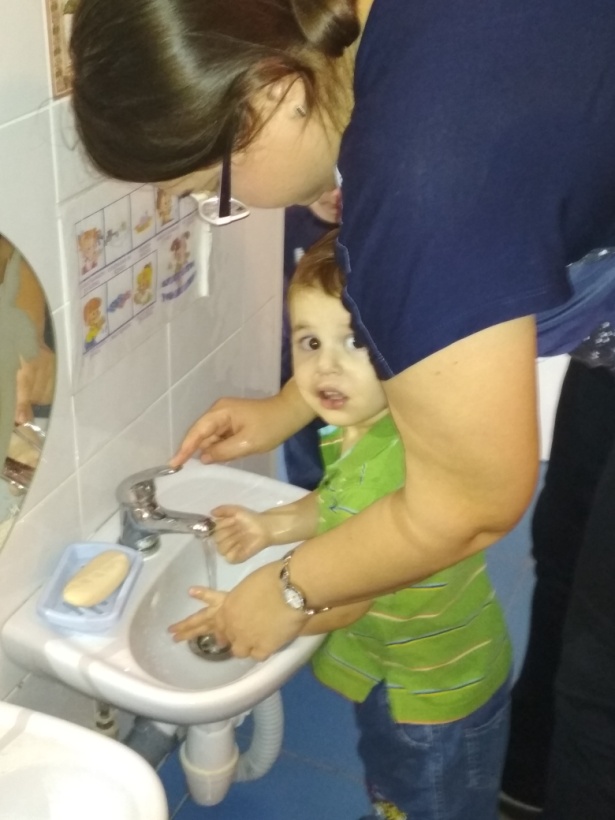 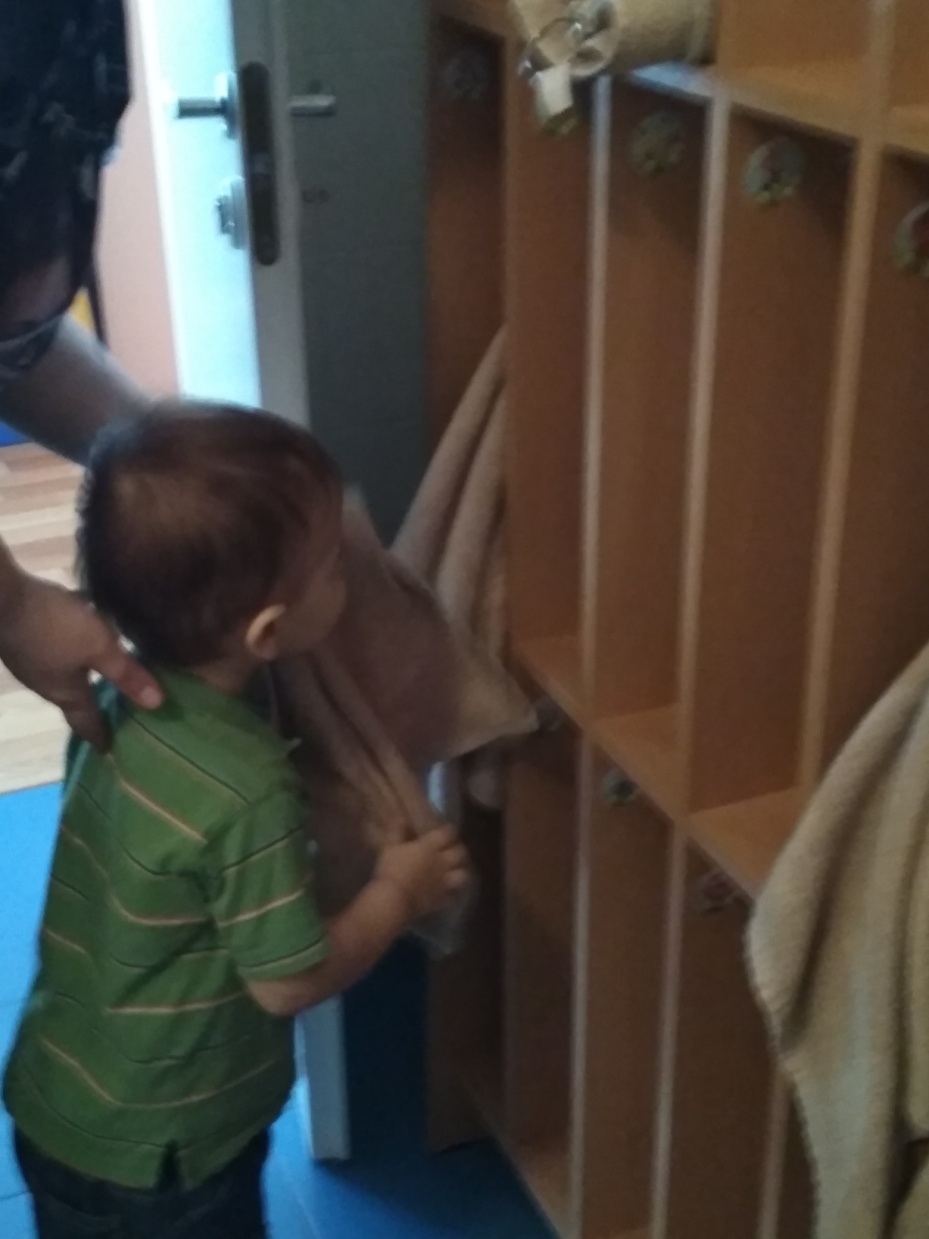 Много времени отводилось чтению художественной литературы: сказки, загадки, стихов.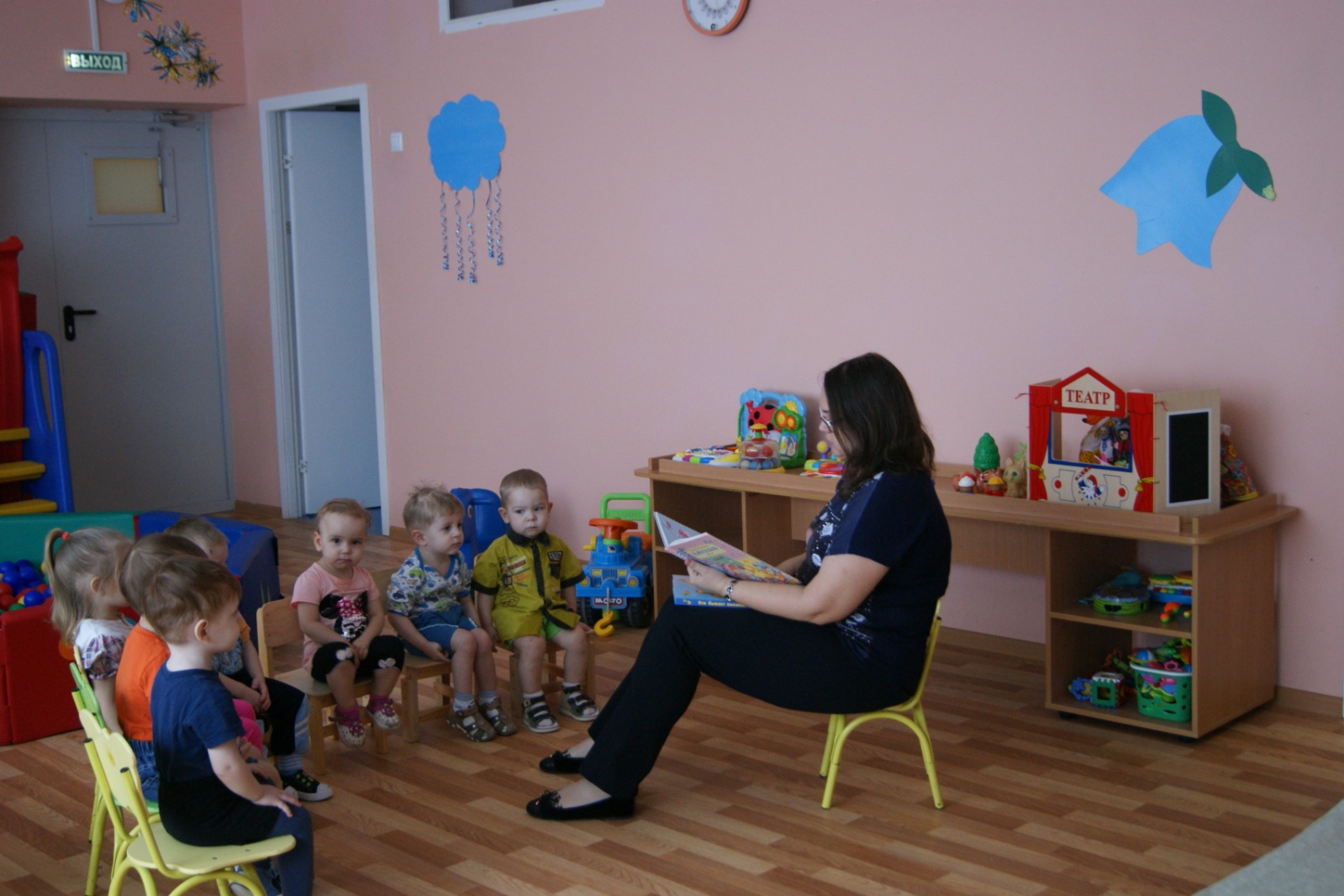 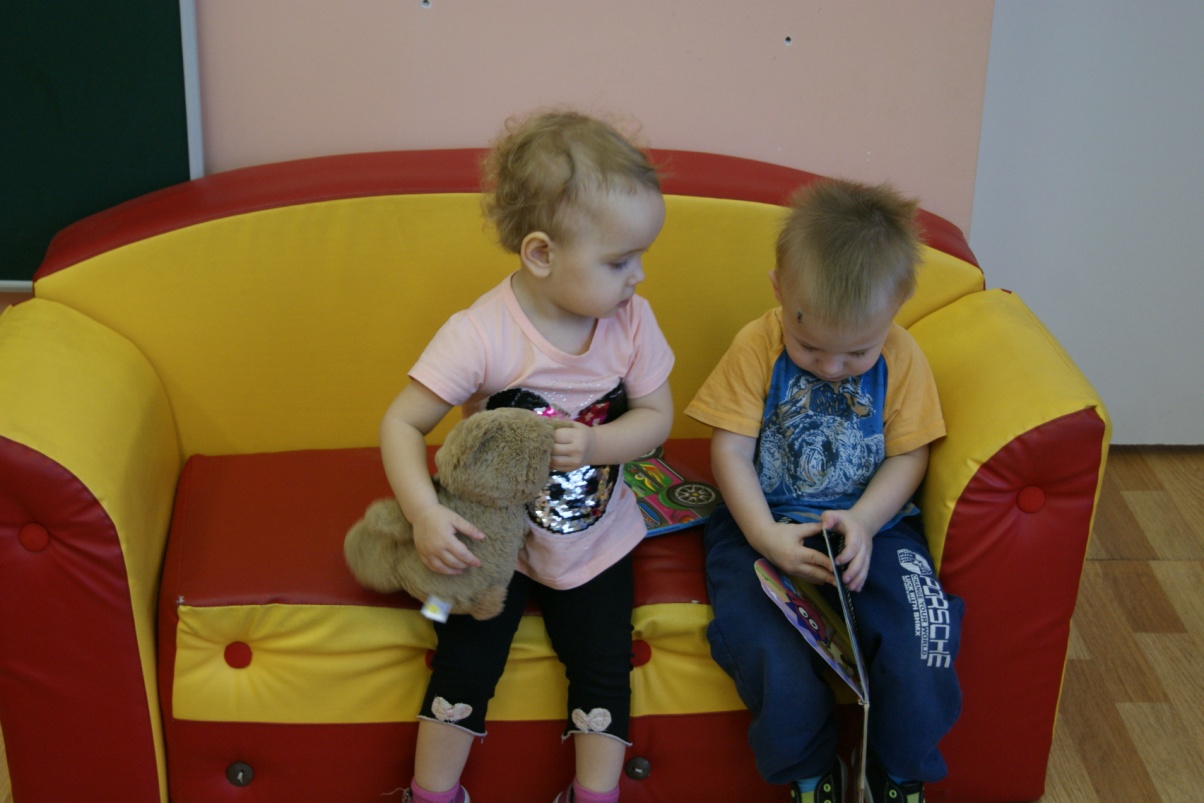 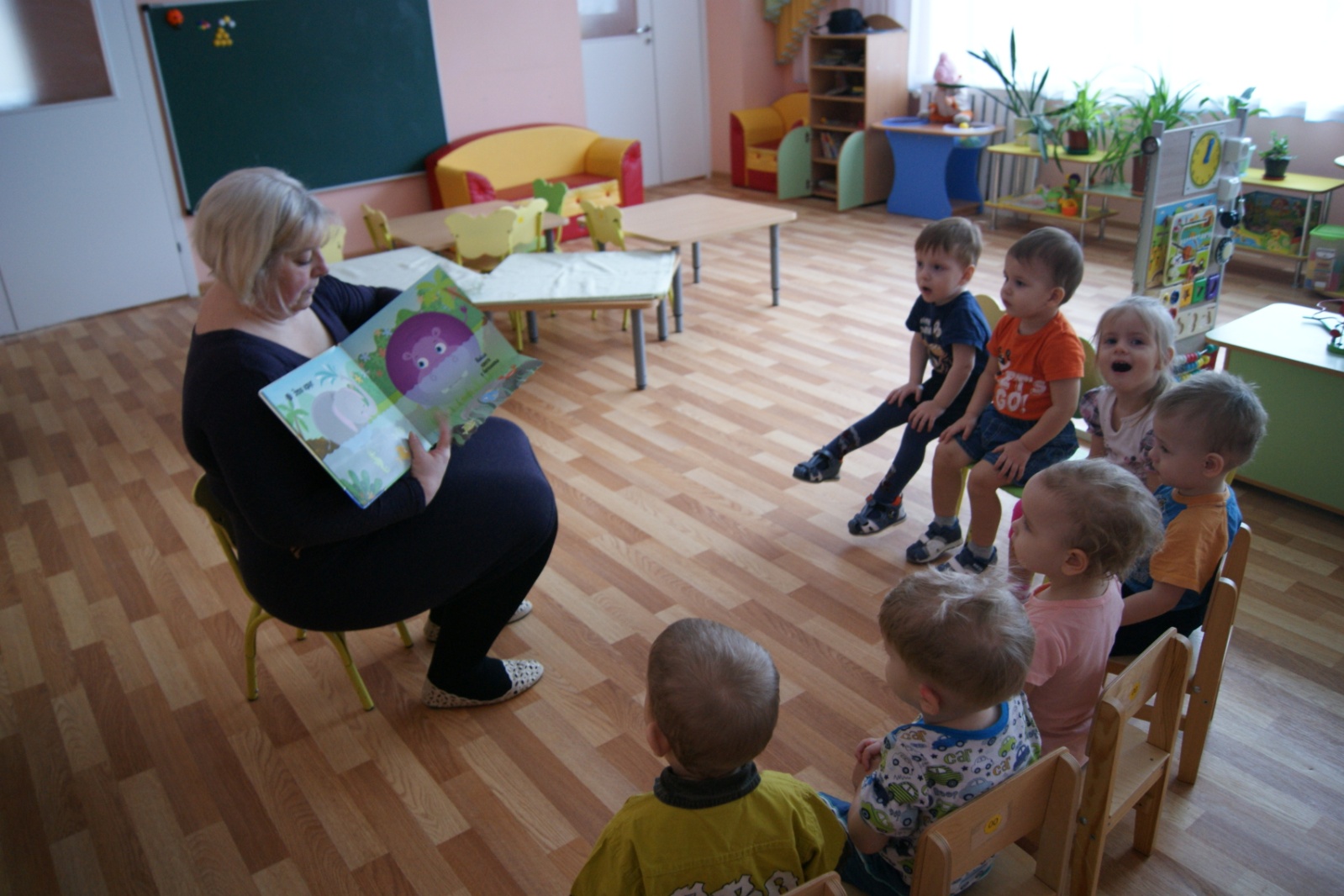 Использовалась «телесная терапия», прикосновение, «обнимашки».Очень нравились детям театрализованные сказки, игры (например, «Курочка Ряба», «Репка»)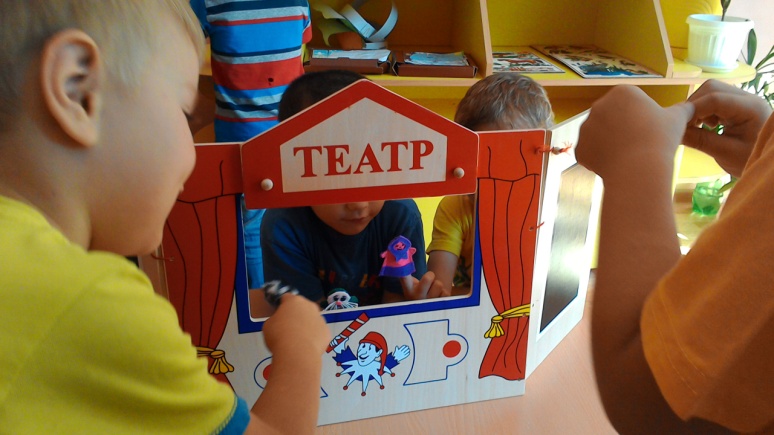 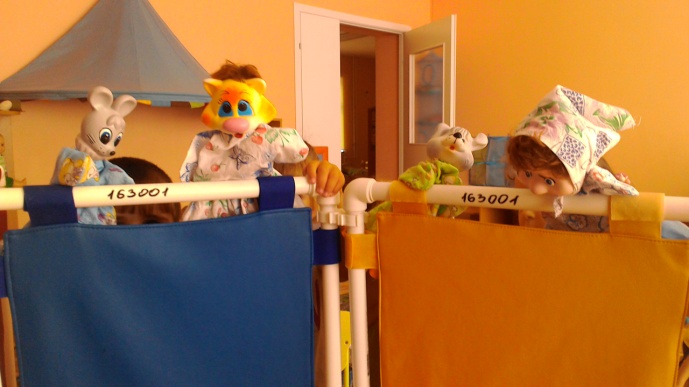 Старались освоить пальчиковые игры:Кто в кулачке? Грибы, Апельсин, Я с игрушками играю, Как живёшь? Этот пальчик маму слушал, Дружные пальчики, Лодочка, Домик для зайчат, Дружба.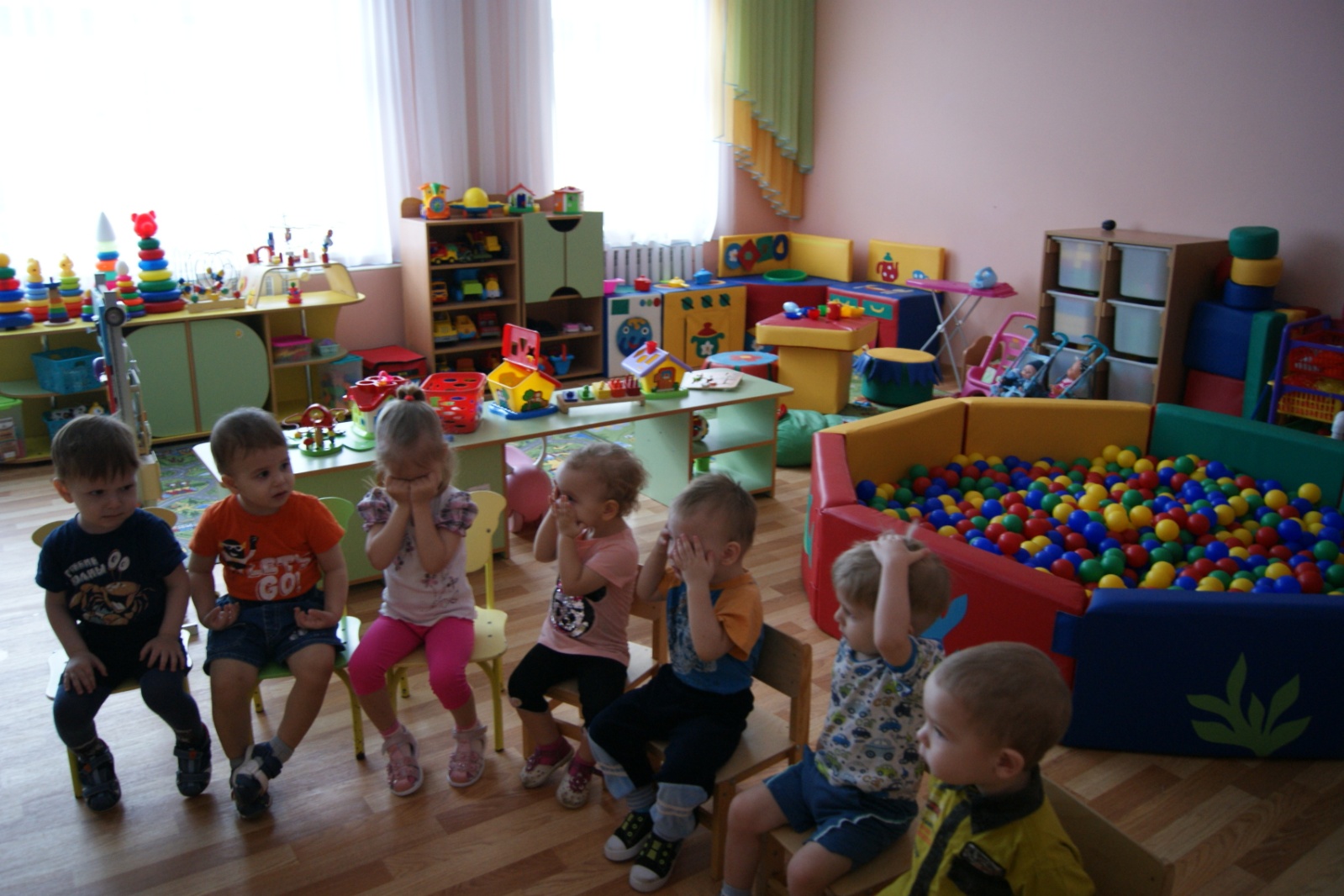 Родители –как часть образовательного процесса, тоже принимали участие в процессе адаптации детей к детскому саду. Для них были организованы:- Экскурсия для родителей по ДОУ, знакомство с группой и воспитателями;- Организационное родительское собрание «Адаптации ребенка к ДОУ»;- Анкета «Готов ли ваш ребенок к детскому саду»;- Анкета для родителей (Социально-демографический паспорт);- Индивидуальные беседы с родителями «Адаптируемся вместе»;- Памятка для родителей детей раннего возраста «Адаптация ребенка»;- Индивидуальные консультации «Как помочь ребенку адаптироваться в детском саду»;- Информационный стенд для родителей «Зайка идёт в садик», «Я иду в детский сад»;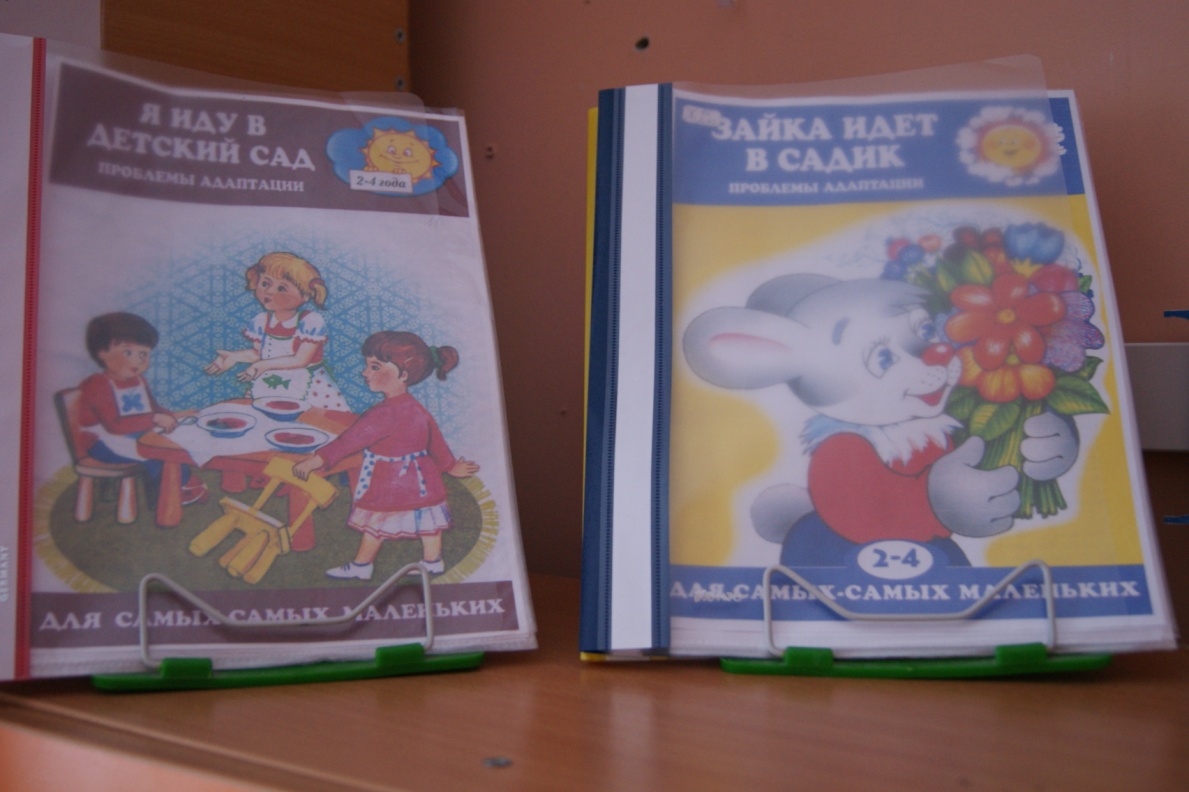 Показателями окончания адаптационного периода являются: спокойное, бодрое, веселое настроение ребенка в момент расставания и встреч с родителями;  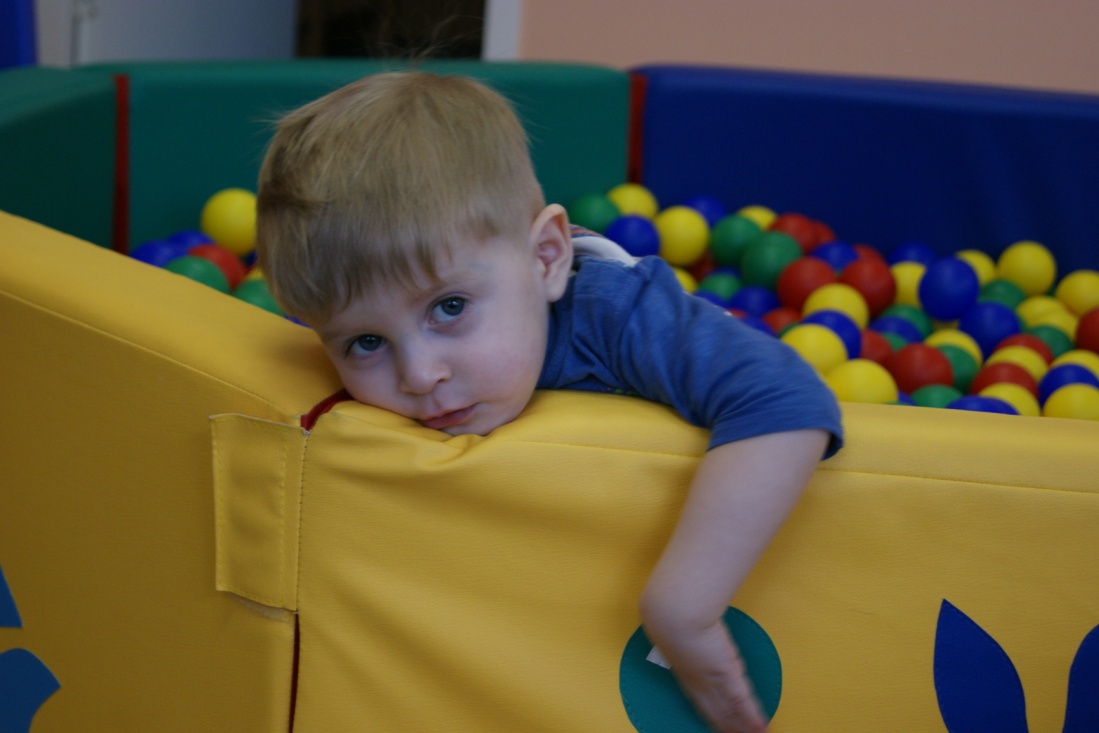 уравновешенное настроение в течение дня; адекватное отношение к предложениям взрослых; желание есть самостоятельно; 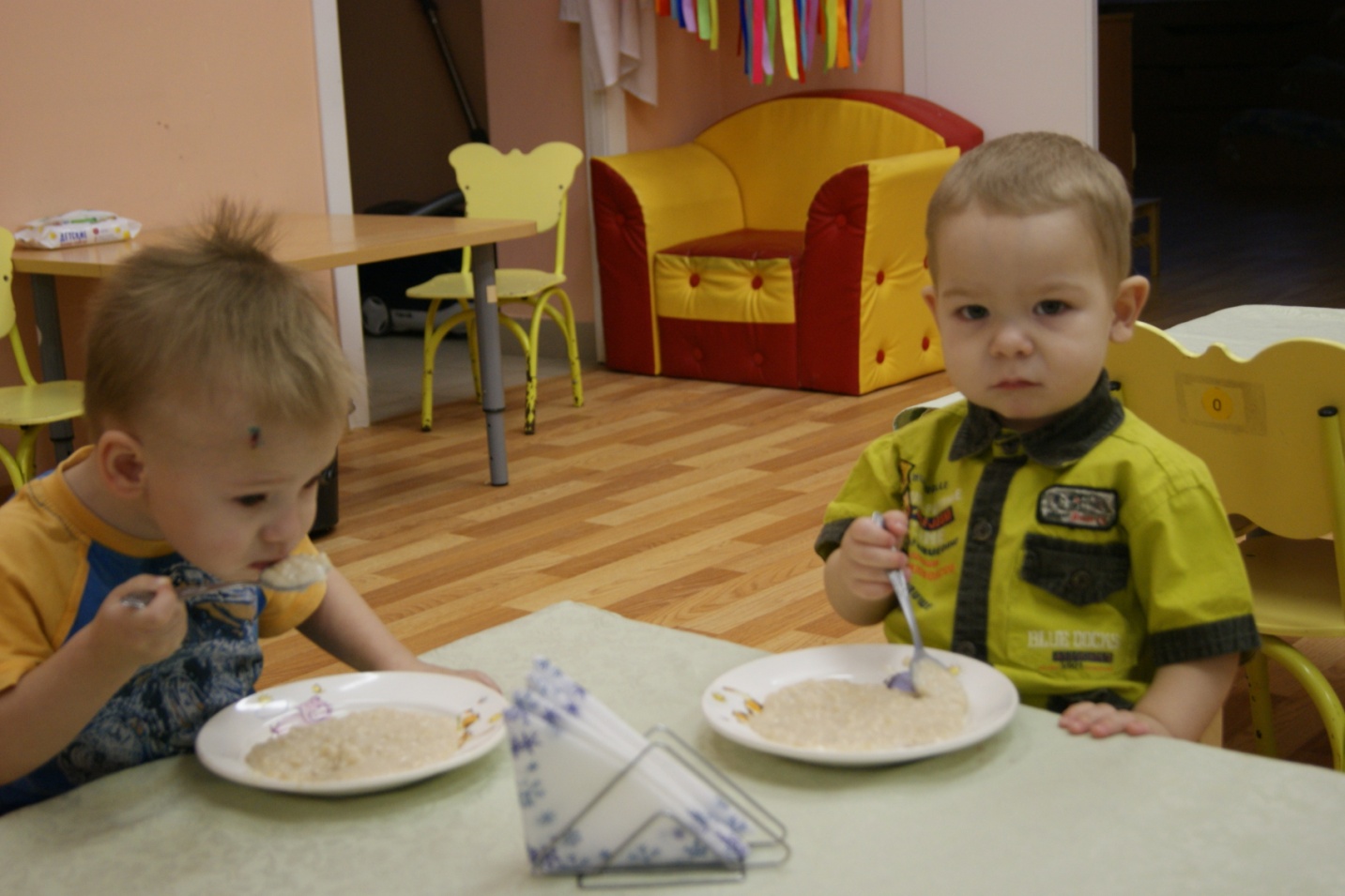 спокойный дневной сон в группе до назначенного по режиму времени.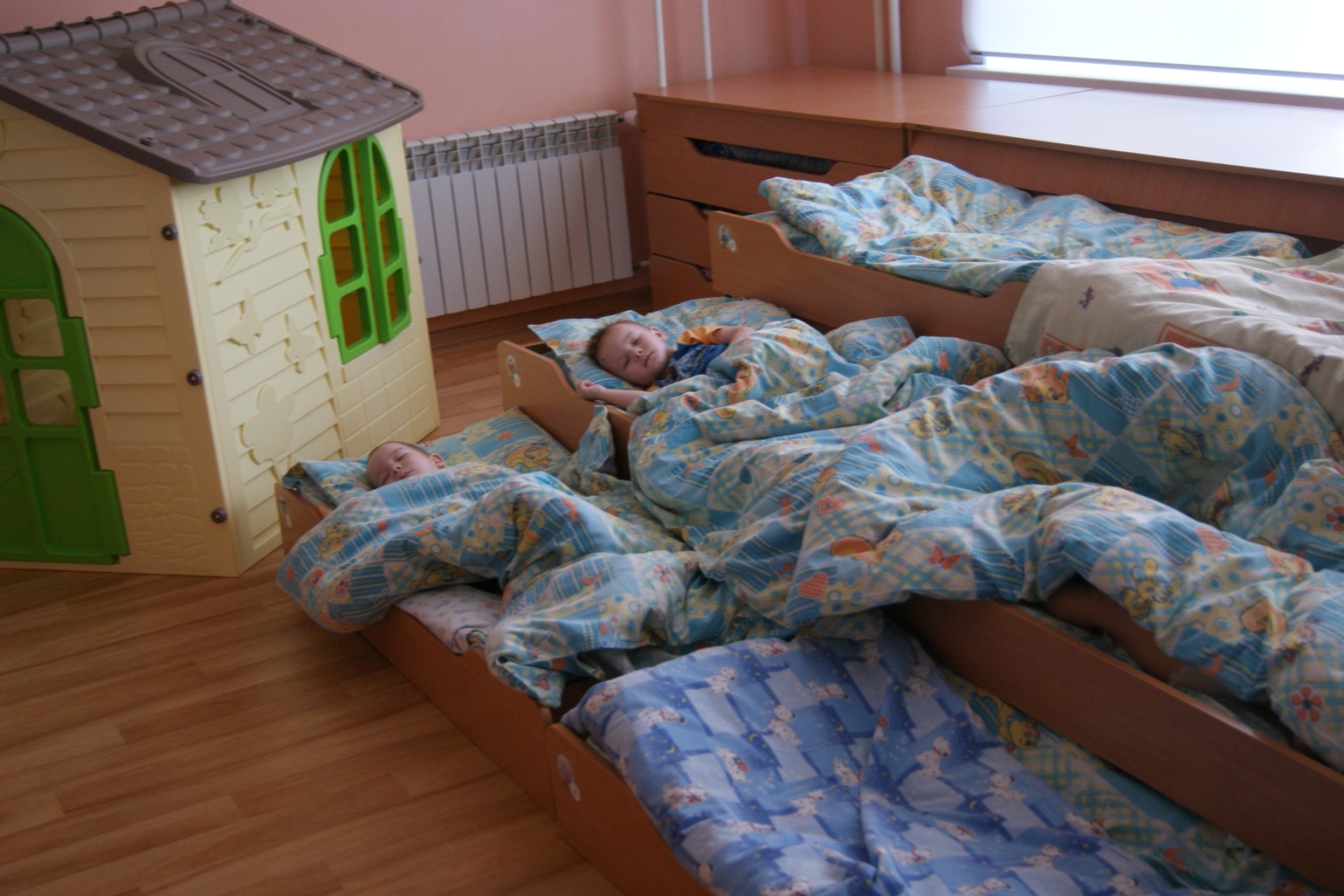 